Урок разработан в соответствие ФГОС учителем биологии МОУ «Медновская СОШ» Ларионовой И.М. в 2015 году.Урок предназначен для 6-го класса по линии Л.Н. Сухоруковой, В.С. Кучменко, И.Я. Колесникова "Биология. Живой организм"Урок по биологии в 6  классеТема урока: видоизменения надземных побеговТип урока:  усвоение новых знаний Метод: комбинированный,  групповая работа.Модель обучения: базовая (6 класс – 1 час  в неделю).Тип урока: урок «открытия» нового знания
Цели урока:Образовательные: сформировать представление о видоизменениях побега на примере надземных побегов, умение устанавливать взаимосвязь строения и условий среды обитанияработать с различными информационными ресурсами в ходе подготовки сообщенийРазвивающие: развивать умения работать с текстом учебника, рисунками, делать сравнительный анализ.  Выделять существенные приспособления листьев к разным условиям среды.Воспитывающие: формирование познавательных интересов,  направленных на изучение живой природы.
Формирование УУД: Познавательные УУД: умение выделять главное в тексте, структурировать учебный материал, грамотно формулировать вопросы, работать с различными источниками информации, готовить сообщения и презентации, представлять результаты работы классу, развивать навыки самопознания живой природы. Работать над формированием логических умений:-  анализ синтеза;- сравнение;- обобщения и классификации;- доказательства;- выдвижение гипотез и их обоснование;- построение цепочек рассуждения.2.  Чтение и работа с текстом.Личностные УУД: готовность к самообразованию и самовоспитанию. Установление связи между учебной деятельностью и мотивом.Регулятивные УУД: умение организовать выполнение заданий учителя. Развитие навыков самооценки и самоанализа. Учить планировать, строить алгоритм деятельности, делать прогнозирование. Учить самооценке, самоконтролю выполняемой работы. Учить работать по образцу, по алгоритму.Коммуникативные УУД: умение работать в составе творческих групп. Развивать внимание учащихся. Обучать умению слушать и записывать содержание и объяснения учителя или ответ ученика. Учить постановке вопроса.Оборудование: учебник Л.Н. Сухорукова, В.С. Кучменко, И.Я. Колесникова «Биология. Живой организм», тетрадь-тренажер, таблицы «Строение побега», «Строение почки и развитие побега», комнатные растения.ПК;мультимедийный проектор;работа с ЦОР;электронная презентацияФлеш-анимацииСтруктура урока: Мотивация к учебной деятельности – 3 мин.Актуализация опорных знаний – 6 мин.Выявление места и причины затруднения – 4-6 мин.Построение проекта – 6 мин.Реализация проекта – 8 мин.Включение в систему знаний и повторение- 6 мин.Рефлексия деятельности (подведение итогов занятия) - - 3 мин.Информация о домашнем задании (комментирование), выставление оценок за урокХод урока1.Мотивация к учебной деятельности Личностные: Умение соблюдать дисциплину на уроке, уважительно относиться к учителю и одноклассникам.Регулятивные УУД: умение организовать выполнение заданий учителя.Цель – создание доброжелательной атмосферы, мотивация на учёбу, создание ситуации успеха.Приветствие учителя. Добрый день, ребята. У нас сегодня гости. Давайте посмотрим, друг на друга и улыбнёмся. Говорят, «улыбка – это состояние души». Встаньте ровно и красиво.Прозвенел уже звонок.Сядьте тихо и неслышно,И скорей начнём урок.Присаживайтесь на свои места. Я рада, что у вас хорошее настроение, и надеюсь, что мы с вами сегодня очень дружно и активно поработаем. В этом я даже не сомневаюсь. У нас с вами сегодня урок необычный: урок-исследование.Учитель: Но для этого нам надо вспомнить. На предыдущих занятиях мы с вами изучали стебель с листьями или почками. Напомните, что это такое? Учащиеся: Стебель с листьями или почками – побег.Учитель: Удивительно, насколько многообразны побеги. Иногда этот орган даже невозможно узнать. Трудно увидеть побег в колючке боярышника или усике винограда. Почему с ним происходят такие «превращения»?Ребята, о чем же мы сегодня будем с вами говорить? Учитель: Правильно. Познакомимся с видоизмененными наземными побегами. Записи вы будете вести в рабочих листах.Учитель: Какова же цель урока? Учащиеся:  Какие бывают видоизменения надземных побегов?Учитель: Какие задачи урока нам предстоит решать?Учащиеся: Какие видоизменения листьев, стеблей и почек существуют. Какую роль играют видоизмененные побеги.Учитель: Итак, возьмите рабочие листы,  сформулируйте и запишите  тему урока. Учащиеся самостоятельно записывают  число и тему урока.Учитель: «Видоизменения надземных побегов». Запись числа и темы урока учителем на доске.2.Актуализация опорных знанийЛичностные: Умение соблюдать дисциплину на уроке, уважительно относиться к учителю и одноклассникам.Регулятивные УУД: Умение организовать выполнение заданий учителя.Коммуникативные УУД: умение воспринимать информацию на слух, отвечать на вопросы учителя.Какие виды корней вам известны?Какие корневые системы вы знаете?На интерактивной доске показан рисунок, виды корней, подпишите его? (работа с рабочим листом) Слайд 1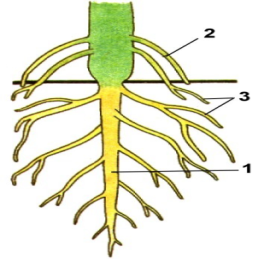 Заполните схему:                            Виды корневых системОстальные выполняют тест на рабочем листе. Слайд 21. Осевой орган растения, который в отличие от стебля не рассечен на узлы и междоузлия и не имеет листья:А. стебель Б.корень В.лист Г. цветок2. Примером органа растений является:А. лист  Б. легкие  В.желудок  Г. сердце3. Для защиты нежного кончика корня от механических повреждений и уменьшения испарения служит:А.зона деления  Б.корневой чехлик  В. зона всасывания Г.зона проведения.4.  Корневые волоски находятся в зоне:А. всасывания Б. проведения В. деления Г. растяжения и роста5.  Установите соответствие между видами корней:А. Вырастает из корешка зародыша семениБ. Отрастает от главного корня.В. Отрастают от стебляБоковые корниГлавный кореньПридаточные корниСамопроверка 1-Б;     4-А;2-А;    5 А-2; Б-1; В-33-Б;                                   Слайд 33.Выявление места и причины затрудненияРегулятивные УУД: самостоятельное формулирование цели и задач, планирование, прогнозированиеЦель - создать проблемную ситуацию, спрогнозировать предстоящую деятельность.Учитель: У некоторых растений в процессе эволюции отдельные части побегов сильно изменились: листья например, превратились в усики или колючки. Чем же может быть обусловлено такое превращение?Учащиеся: У растений произошли изменения. (Слайд)Учитель: Что повлияло на такие изменения?  Учащиеся: Работают со статьей  учебника «Видоизменения побегов».Учитель: В чем вы испытываете затруднения из прочитанного материала?Учитель: Что мы запишем в рабочий лист?Ребята, о  каких видоизмененных побегов вы прочитали? Какие вы знаете ВП?Итак, тема нашего урока: (показ видео) - Видоизмененные надземные побеги. Слайд 4Учитель: Ребята, а какую цель мы поставим на уроке?А чтобы достичь этой цели, что нам нужно сделать? Слайд 5Достижение цели                                     Эксперимент                             Спросить у взрослого                     Подумать самому            Собрать нужный материал (учащиеся решают, что достигать цели они будут сами, а для этого им надо собрать нужный материал)Цель: изучение видоизмененных надземных побегов.4.Построение проектаЛичностные: Умение соблюдать дисциплину на уроке, уважительно относиться к учителю и одноклассникам.Регулятивные УУД:Умение организовать выполнение заданий учителя,  делать выводы по результатам работыКоммуникативные УУД: умение воспринимать информацию на слух, отвечать на вопросы учителя.Познавательные УУД:  умение структурировать учебный материал, выделять в нем главное.Учитель: Ребята, а у нас достаточно знаний, чтобы рассказать о данной теме? А давайте, наметим план действий.План урока (планируемые результаты)Установить взаимосвязь строения и условий среды обитания.Называть видоизмененные надземные побеги, приводить примеры.Ознакомиться с многообразием побегов.Оценивать значение разнообразия растений для сохранения природы родного края.5.Реализация проектаЛичностные: Умение соблюдать дисциплину на уроке, уважительно относиться к учителю и одноклассникам.Регулятивные УУД:Умение организовать выполнение заданий учителя,  делать выводы по результатам работы.Коммуникативные УУД: умение воспринимать информацию на слух, отвечать на вопросы учителя.Познавательные УУД:  умение структурировать учебный материал, выделять в нем главное.Чтобы ответить на первый вопрос,  вы должны сделать индивидуальную работу на рабочем листе под № 2  Индивидуальная работаУчитель: Работаем с текстом учебника, параграф 32. Найдите в учебнике на стр. 82 в статье «Видоизменения побегов» экологические факторы. Установить взаимосвязь строения и условий среды обитания. Ответьте на вопрос. Что повлияло на изменения надземных побегов? Записать в рабочий лист № 2                  Экологические факторыМетаморфоз – Кто из ученых разработал учение о метаморфозе? –Сообщение о Гете – Бахаватдинова М.Резюме учащиеся: Органы растений изменяются под влиянием экологических факторов: - недостаток света;- недостаток воды;- действие высоких или низких температур.Метаморфоза – видоизменения растений.Чтобы ответить на второй вопрос предлагается работа по группам. Индивидуальное задание группам. Каждая группа проводит исследование  с помощью учебника и дополнительной информации о видоизмененных надземных побегов.  Рассказывает  о видоизмененных надземных побегах в форме сообщений. Учащиеся класса внимательно слушают и записывают примеры в рабочий лист. Мои биологические исследования. Докажите. Что кочан – это видоизмененная почка. Огнева А.Работа в парах  Установить причины разнообразия побегов на основе наблюдений взаимосвязи строения надземных побегов с условиями среды обитания. Для этого вам надо выполнить задание в парах.  С помощью учебника параграфа 32 продолжите предложения, вставив пропущенные слова.Сочные побеги – в них запасается,  … и образуются …(вода и органические вещества)Колючки – позволяют значительно уменьшить ….(испарение воды в засушливых условиях)Усики обладают способностью…(закручиваться вокруг опоры)Кочан – пример …(видоизмененной почки).Побеги, которые выполняют некоторые дополнительные функции: защита, лазание, запасание питательных веществ и др. – называют видоизмененными.Взаимопроверка, самопроверкаКритерии оценивания работы группы:«5» активно работал в группе; «4» работал в группе, но инициативы не проявлял;«3» слабо работал в группе;«2» плохо работал в группеФизкультминуткаУчитель: Чтобы ответить на третий вопрос надо поговорить о многообразие побегов. Удивительно, насколько многообразны побеги. Иногда этот орган даже невозможно узнать. Работа по слайдам презентации.Иглоподобные образования, защищающие растение от поедания животными – колючки.Колючки могут образовываться из листа (барбарис), прилистников (жёлтая акация), побега (облепиха, боярышник).  Слайд 8Нитевидные пазушные побеги (виноград, огурец), которые выполняют опорную функцию – усики. У гороха в усики превращается часть листа.Пазушные побеги (виноград, огурец).   Горизонтальные ползучие побеги, способствующие размножению растения. На каждом столоне расположены розетки с придаточными корнями. После укоренения розетки, горизонтальный побег отмирает (земляника, живучка ползучая) - Столоны (бытовое название – «усы»). Приспособление растений к жаркому и сухому климату. Их функция – запасать влагу. Это сочные побеги. Вода может накапливаться в листьях (очиток, молодило, алоэ) Вода может накапливаться в стебле (молочай, кактус).  Давайте, их сравним. Внимание на слайд и рабочий лист. (учащиеся сравнивают)Вывод	Какой вывод можно сделать из сравнения? Напомню, что вывод начинается со слов: итак, таким образом, из этого следует.Части побега в процессе эволюции сильно изменились: листья превратились в колючки, усики. Сочные побеги растений приспособились  к жаркому и сухому климату. А кочан – пример видоизмененной почки.Таким образом, рассмотрев видоизменения надземных побегов, можно сделать вывод, , что строение видоизмененных надземных побегов  зависит от условий среды обитания и выполняемой функции.6.Включение в систему знаний и повторениеЦель этапа: самооценка учащимися результатов своей учебной деятельностиЛичностные: Умение соблюдать дисциплину на уроке, уважительно относиться к учителю и одноклассникам. потребность в справедливом оценивании своей работы и работы одноклассниковРегулятивные УУД:Умение организовать выполнение заданий учителя., делать выводы по результатам работыКоммуникативные УУД: умение воспринимать информацию на слух.Познавательные УУД:  умение структурировать учебный материал, выделять в нем главноеИндивидуальное задание. Из перечисленных ответов выберите правильные ответы, которые запишите цифрами.1.Побег – стебель и корни.2. Узел – место прикрепления листа к стеблю3. Бывают листья черешковые и сидячие. 4.Жилки в листе имеют большое значение: они укрепляют лист, придают ему эластичность и прочность.5.Различают:  простые и сложные листья.6. Органы растения – корень и стебель.7.Все листья сложные8.Лист нужен только для дыхания9.Колючки это видоизмененные листья.   Слайд 9Правильные ответы ____2,3,4,5,9__              Слайд 10А теперь оцените себя: если вы не сделали ни одной ошибки, поставьте себе «5»если вы сделали 1-2 ошибки, поставьте себе «4»если вы сделали 3-4 ошибки,  дома еще раз проработайте материал. (Оценки, по желанию, в журнал).Задание  группам Назовите видоизмененные надземные побеги? ___ сочные, колючки, усики. кочан_________Кто разработал теорию метаморфизма (видоизменений) растений? _____ Гете_______Как оценивать значение разнообразия растений для сохранения природы родного края? ____ богаче и  разнообразнее_______________   Слайд 117.Рефлексия деятельностиЦель этапа: осознание учащимися своей учебной деятельности, самооценка результатов деятельности своей и всего класса.Личностные  УУД:Самооценка на основе успешности    Адекватное понимание причин успеха/неуспеха в учебной деятельности  Коммуникативные УУД: Умение выражать свои мысли  Познавательные УУД:  Рефлексия.Контроль и оценка процесса и результатов деятельностиУчитель: По результатам урока заполни табличку, и оцени уровень своей работы на уроке с помощью шкалы, поставь крестик на том уровне, какой ты достиг.8.Домашнее задание параграф 32, тетрадь-тренажер с.6 №18, с.10 № 7. с.15 № 7,8     Выставление отметок за урок.9. Список литературы и Интернет-ресурсы:1. Сухорукова Л.Н. Биология. Живой организм. 5-6 классы: учеб. Для общеобразоват. учреждений с прил. на электрон. носителе / Л.Н. Сухорукова, В.С. Кучменнко, И.Я. Колесникова; Рос. акад. наук, Рос. акад. образования, изд-во «Просвещение». – М.; Просвещение, 2012. – 143, [1] с. ; ил. – (Академический школьный учебник) (Сферы). -  ISBN 978-5-09-020824-6.2. Биология. Живой организм. Тетрадь-тренажер. 5-6 классы. Пособие для учащихся общеобразов. Учреждений. В 2 частях. Л.Н. Сухорукова, В.С. Кучменко, Е.А. Дмитриева; Рос. Акад. наукЭ, Рос. Акад. образования, изд-во «Просвещение». – М.: Просвещение, 2012 .3. Биология. Живой организм. Тетрадь-практикум. 5-6 классы. Пособие для учащихся общеобразов. Учреждений. В 2 частях. Л.Н. Сухорукова, В.С. Кучменко, ; Рос. Акад. наукЭ, Рос. Акад. образования, изд-во «Просвещение». – М.: Просвещение, 2012 .4. Биология. Живой организм. Тетрадь-экзаменатор. 5-6 классы. Пособие для учащихся общеобразов. Учреждений. В 2 частях. Л.Н. Сухорукова, В.С. Кучменко,; Рос. Акад. наукЭ, Рос. Акад. образования, изд-во «Просвещение». – М.: Просвещение, 2012 .http://vospitatel.com.ua/zaniatia/zagadki/zagadki-o-gribah.htmWWW. Wikipedia.org-Википедия, свободная энциклопедияWWW.school-collection.edu.ru-Единая  коллекция цифровых образовательных ресурсов.WWW.fcior.edu/ru/wps/portal/main-Федеральный центр информационно-образовательных ресурсов.WWW.intergu.ru-Интернет-сообщество учителей.http://temnyjles.narod.ru/Gribi-kn.htm http://www.stihi.ru/2011/01/06/50Мультимедийное средства  обучения.   1.Большая энциклопедия Кирилла и Мефодия. ООО «Кирилл и Мефодия»,2006.2.Электронный атлас для школьника «ботаника.6-7класс».- «Новый диск»,2004.3.Уроки биологии «Кирилла и Мефодия»,6-7кл. - ООО»Кирилл и Мефодия»,2001.4.Библиотека электронных наглядных пособий» Биология.6-9кл. « - ООО» Кирилл и Мефодий»,2002АБВ213Видоизменения надземных побеговВидоизменения надземных побеговВидоизменения надземных побеговВидоизменения надземных побеговСочные побегиКолючкиУсикиКочан(примеры)(примеры)(примеры)(примеры)Номер группыСостав группыСамооценкаОценка педагогаСтали мы учениками,Соблюдаем режим сами:Утром мы, когда проснулись,Улыбнулись, потянулись.Для здоровья, настроеньяДелаем мы упражненья:Руки вверх и руки вниз,На носочки поднялись.То присели, то нагнулись И опять же улыбнулись.А потом мы умывались, Аккуратно одевались,Завтракали не торопясь,В школу, к знаниям, стремясь.Я знал (а)Я узнал (а)Я хочу узнать